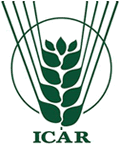 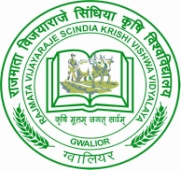 07342922071e-mail  kvkujjain@rediffmail.com		Website: www.kvkujjain.orgdz-@ d`-fo-ds-@2021&22@63                             fnukad  15 @ 06@202131 oh oSKkfud ijke’kZnk=h cSBd dh dk;Zokgh fooj.kd`f"k foKku dsUnz] mTtSu dh 31 oh oSKkfud ijke’kZnk=h cSBd dk vkWuykbZu vk;kstu MkW- ,l-,u- mik/;k;] lapkyd foLrkj lsok,a jk-fo-fla-d`-fo-fo- Xokfy;j ds eq[; vkfFkR; esa fnukad 15@06@2021 dks fd;k x;k A dk;ZØe ds izkjaHk esa MkW- ,l-ds- dkSf’kd oSKkfud }kjk lkfefr ds cSBd dks egRrk izfrikfnr djrs gq, lHkh lEekuuh; lnL;ksa dk Lokxr fd;k x;k ,oa lfefr dh cSBd esa MkW- ,l-vkj-ds- flag] izHkkjh funs’kd vVkjh tcyiqj] MkW- uhrk [kkaMdj funs’kd vkbZ-vkbZ-,l-vkj bankSj] MkW- lkabZ izlkn ps;jeSu vkbZ-,-,-vkj bankSj] MkW- ,-ds- nhf{kr] iz/kku oSKkfud ,oa izeq[k d`-fo-dsUnz nsokl] MkW-vkj-ds-,l- rksej] iz/kku oSKkfud ,oa izeq[k] d`-fo-dsUnz] nfr;k] MkW- vkyksd ns’koky iz/kku oSKkfud ,oa izeq[k  d`-fo-dsUnz] bznkSj ] MkW-:isnz [kkaMos iz/kku oSKkfud ,oa izeq[k] MkW- vkj-ih-,l- ’kDrkor] oSKkfud d`-fo-dsUnz] vkxj ekyok] Jh lh-,y dsoMk milapkyd d`f"k mTtSu] MkW- uhrk ;kno esMhdy vkWQhlj i’kqikyu foHkkx mTtSu] Jh lqHkk"k JhokLro Mh-Mh-,- m|kfudh foHkkx mTtSu] Jherh iq"ik pkSjfl;k efgyk mUufr’khy fdlku] Jh bZ’oj flag  mUufr’khy fdlku lfgr dqy 29 lnL; mifLFkr jgsA dsUnz] }kjk lapkfyr fofHkUu xfrfo/k;kW tSls izFke iafDr izn’kZu] iz{ks= ijh{k.k] izf’k{k.k lefUor [ksrh iz.kkyh ds varxZr Ms;jh o cdjh ikyu ds ckjs esa crkrs gq, voxr djk;k fd Ms;jh ds lg mRikn ls vf/kd ykHk gksrk gSA MkW- Mh-,l rksej oSKkfud }kjk laikfnr foxr 6 ekg dk izxfr izfrosnu ,oa vkxkeh 6 ekg esa fd;s tkus okys izLrkfor dk;ZØeksa dk ikWojikbZV ds ek/;e ls izLrqrhdj.k fd;kA lq>ko l= esa fofHkUu foHkkxksa ls vkWuykbZu tqMs lEekuh; lnL;ksa }kjk fopkjksa ,oa izLrkoksa dk vknku iznku fd;k x;k A  MkW- lkabZ oh- izlkn us dgk fd vkxkeh jch lhtu esa ck;ksQksVhZQkbZM xsgWWw dh iztkfr dks izn’kZu esa 'kkfey fd;k tkuk mfpr gksxk] blds lkFk gh lks;kchu Qly esa uchu iztkfr dk izn’kZu dsUnz ij fd;s tkus dh lykg nhAMkW- ,l-,u- mik/;k; }kjk dgk x;k fd & dsUnz ds }kjk fd;s tk jgs izlkj xfrfof/k dk izHkko dk fo’ys"k.k tehuh Lrj ij fo’ks"k :i ls tksj fn;k tk;sAMkW- uhrk [kkaMdj }kjk dgk fd fjlksZl dUljos’ku VsDukWykth dks Hkh izn’kZu o izpkj izlkj esa ykuk mfpr gksxkA dsUnz ds }kjk tksu esa vuq’kaflr iztkfr ds ckjs esa fdlkuksa dks cryk;sAJh lh-,y- dsoMk }kjk dgk fd fiNys [kjhQ esa pkjdksy jkV] o ,fj;y CykbZV  jksx dk izdksi vf/kd ns[kk x;k blfy, vkxkeh lhtu esa mDr chekjh jks/kh uohu iztkfr;ksa dks izn’kZu esa 'kkfey djus dk lq>ko fn;k AMkW- vkyksd ns’koky us crk;k fd dsUnz ds }kjk xkWoksa esa lefUor [ksrh iz.kkyh ekWMy dk izpkj&izlkj fd;k tkuk mfpr jgsxkA MkW- ,-ds- fnf{kr }kjk crk;k x;k fd lks;kchu esa lCth mRiknu okyh iztkfr dks c<kok nsus dh lykg nhA Jh ,-,l- Hkaoj]  cht izek.khdj.k vf/kdkjh }kjk crk;k x;k fd lks;kchu Qly esa lhM gc dk;ZØe dks c<kok fn;k tk;s  Adk;ZØe ds var esa MkW- js[kk frokjh] oSKkfud }kjk vkHkkj iznf’kZr fd;k x;kA MkW- ekSuh flag ofj"B rduhdh vf/kdkjh] dk;ZØe dk lapkyu] Jherh xtkyk [kku ofj"B rduhdh vf/kdkjh }kjk vkWuykbZu iath;u ,oa csolkbZV v|ru] ,oa leLr dk;Zokgh dks fyihc) djus dk dk;Z Jh jktsUnz xoyh] rduhdh vf/kdkjh] Jh vt; xqIrk o Jherh liuk flag] }kjk  lQyrk iwoZd fd;k x;kA dk;ZØe dks lQy cukus esa laLFkk ds leLr vf/kdkjh@deZpkfj;ksa dk fo’ks"k ;ksxnku jgkAofj"B oSKkfud ,oa izeq[k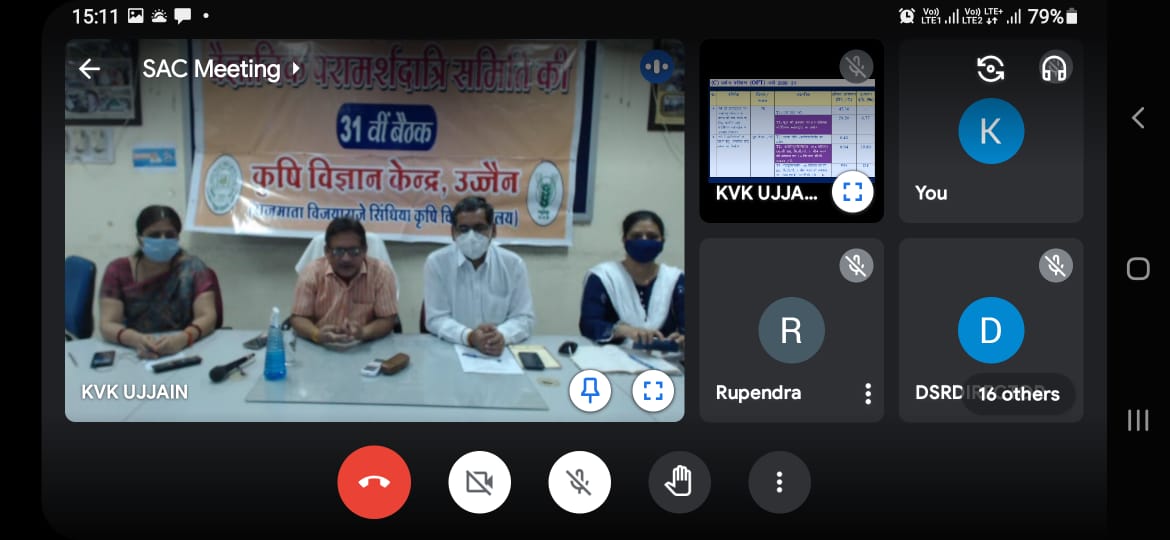 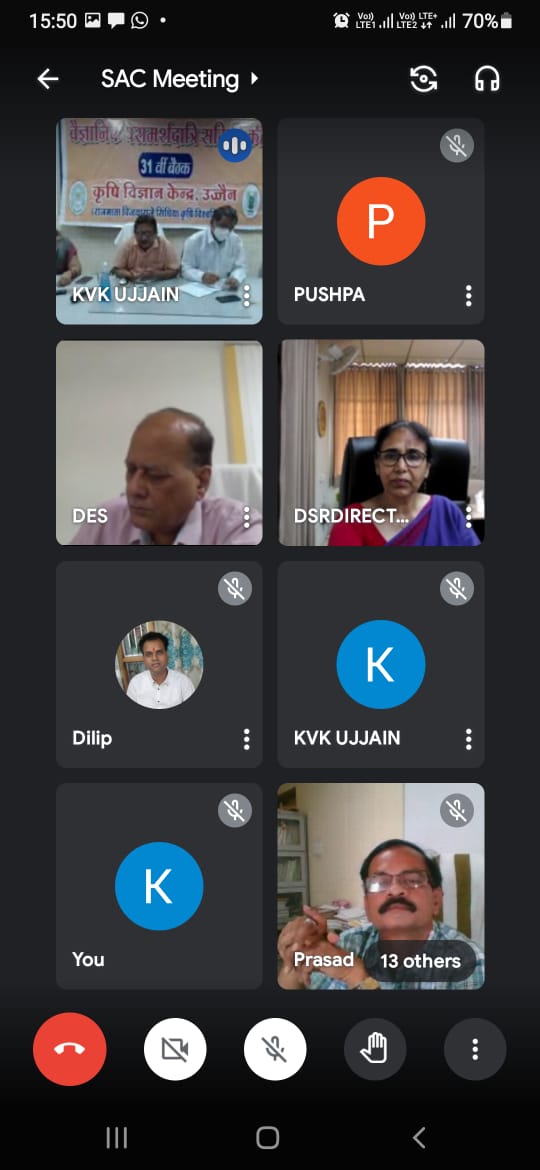 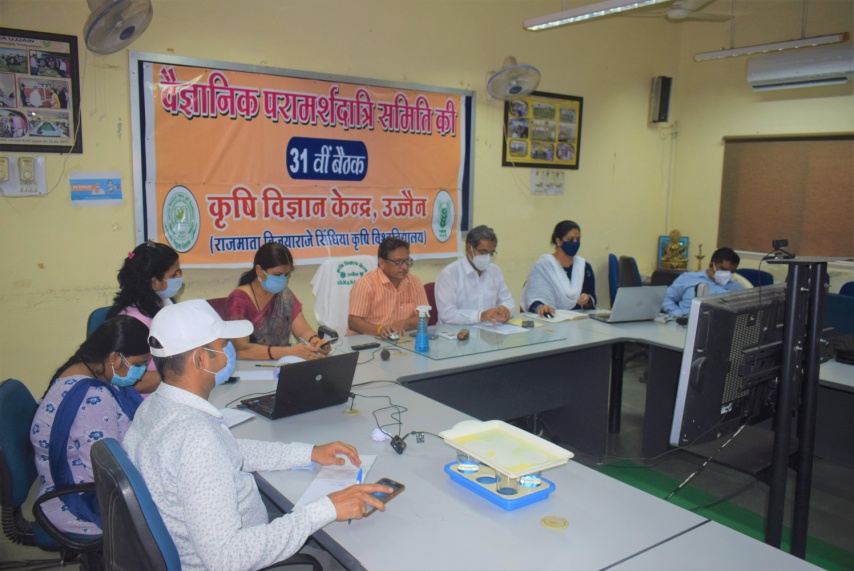 